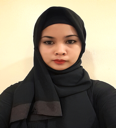 Arthelie Arthelie.362309@2freemail.com Objectives:	As an experienced customer service associate, I would like to put my earned skills to good use and provide assistance to the customers by solving their queries. While earning this experience, I have gone through different situations and earned skills to handle the arising problems and tricky conditions.Work Experience:SALES promoter                                  CMG GENERAL TRADING CO.LLC                                                                        dubai UAE                                                                        JUNE - 2016_ PRESENTTo welcome and great customers, direct and help them to choose a desired product. Making payments and various sale transactions. Playing serious role in teamwork. Good communication skills.  Organized promotional events and activities, merchandise products by guidelines, cashiering. Recommends potential products or services to management by collecting customer information and analyzing customer needs. Resolves product or service problems by clarifying the customer's complaint, determining the cause of the problem, selecting and explaining the best solution to solve the problem, expediting correction or adjustment, following up to ensure resolution.           Exhibitor 				Global Village 						Dubai, UAE						Dec , 2015 – April , 2016Greeting customer and answering their query in good manner. Assisting customer needs and introducing new products.Reporting the daily sale.	Promodizer				Sabilla Fashion Group						KCC Mall of Marbel, Philippines						June 23, 2013 – May 31, 2014Conduct inventory as scheduled.Identify and segregate items for pull-out damage, dirty and slow moving.Safeguard merchandise from external and internal losses (e.g. theft, damage, etc.);Maintain orderliness and cleanliness at the selling and stockroom area.Prepare and submit accurate reports on time.Provides fast, efficient and courteous service at all times to customers.Service Crew				Fit Mart Tacurong 						Tacurong Sultan Kudurat, Philippines						2012 – 2013Writes orders or checkPreparing foods, assists customer with their ordersPrepare and serve specialty dishes at tables as requiredRemove plates, spoon forks and glasses from the tables or counters, and take them to the kitchen for cleaningCleaning restaurant facilities and taking inventory of productsPerform other tasks as instructed by supervisor	Cashier				ACE Centerpoint						Marbel, Philippines						2011 – 2012Accommodate customers in polite, cheerful manner while assisting through the ordering payment processFollow proper cash control to balance cash accurately with transactionsMaintain good communication with managers and team memberSales Clerk				KCC Mall of Marbel						Marbel, Philippines						2010 – 2011Greeting customer and answering their query in good manner Assisting customer needs and introducing new products – if there is Ensuring that product is properly arrange and sizes is easy to find Reporting the daily saleEducational Background:	College				B.S. Accountacy 						Sultan Kudarat State University						Sultan Kudarat, Philippines						2008 – 2009	High School				Tantangan Institute Inc.						Tantangan South Cotabato, Philippines						2004 – 2008Personal Information:	Date of Birth		:	January 7, 1992	Place of Birth		:	Dumadalig, Tantangan South Cotabato, Philippines	Gender		:	Female	Nationality		:	Filipino	Religion		:	Muslim	Marital Status		:	Single	Languages		:	English and Filipino	Visa Status                  :              Resident visa	I hereby agree that all the above mentioned are true to the best of my knowledge. Certificates and references are available with English Translation upon request.